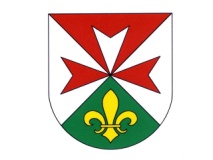 07.09.2013FOTBALOVÝ TURNAJ MLADÝCH FOTBALISTŮ vFUSSBALLTURNIER DER JUNGEN SPIELER inBERTSDORF-HÖRNITZ(fotbalisté z partnerské obce / Fussballspieler von der Partnergemeinde Skalice u České Lípy)„Projekt je spolufinancován z prostředků ERDF (Evropského fondu regionálního rozvoje– Fond malých projektů Cíl 3 2007 - 2013) prostřednictvím Euroregionu Nisa“Das Projekt wird durch das Programm der grenzüberschreitenden ZusammenarbeitZiel 3/Cil 3 der Euroregion Neisse - Nisa – Nysa gefördert.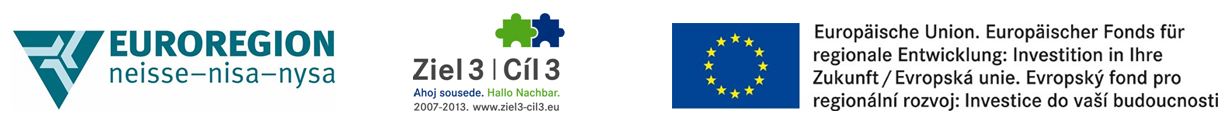 